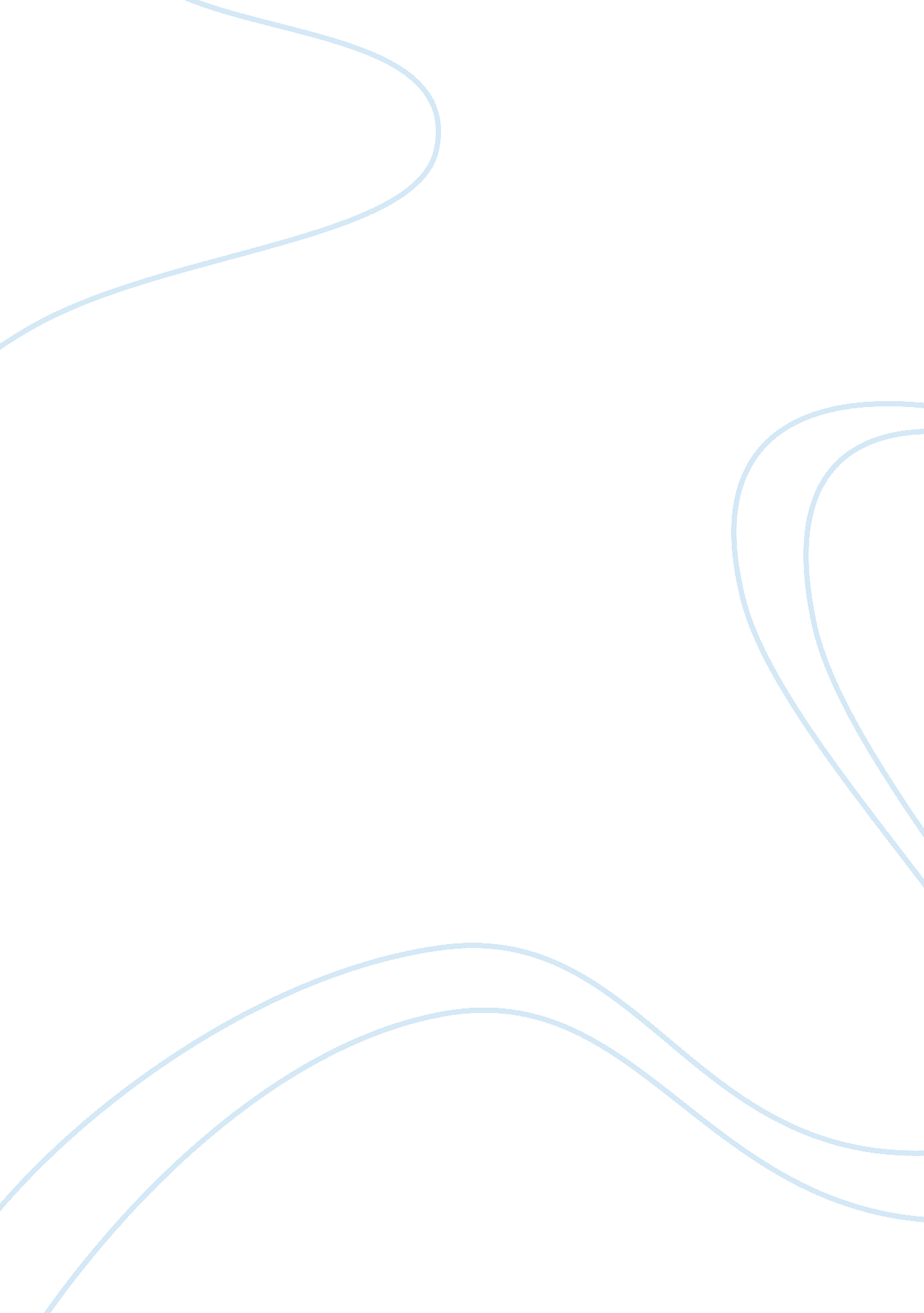 Good essay on extracurricular activities such as student government pre pharmacy ...Profession, Student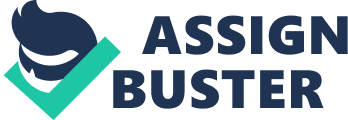 In school, I was a part of various extra-curricular activities. One of them was being a part of the Student Government. I was in charge of all the cultural programs held. I, along with the help of various other students, organised many successful events such as the event of donation for the poor and needy and the 4th of July celebrations. I made sure that all students were given an opportunity to participate in such cultural programs. 
Another club I had gained an interest towards was the Prepharmacy club. Because of this club, I learnt a lot of knowlegde about the diseases prevailing in the modern world. I also learned about the different medicines and even met with different pharmacy students. As one of the members of the club, I put forward various arguments regarding the future of students like us in the field of pharmacy. In addition, we were also trained the basics of the field by well-known pharmacists. 
I was also the captain of the Healthcare club. As the captain, I made sure that the students had knowledge about the unhealthy habits they possessed. I put forward many powerpoint projects to give the knowledge of health to other students. I and the other members of the group made people aware of the health issues such as coronary heart disease and most importantly, obesity among teenagers. We gave the faculty and students an idea of a proper diet and performed regular exercises. 
As a part of the Volleyball club, I, with my fellow team members, engaged in warm-up and conditioning exercises associated with volleyball. We were given proper training and also made to participate as well as compete in the various conferences and tournaments held with Volleyball as its core concern. 
The extra-curricular activities have, thus, helped me to gain fitness as well as improved my decision-making abilty, that would be needed in the future, in addition to academic excellence. 